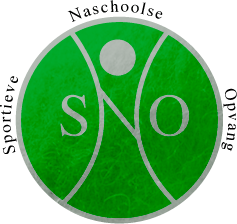 Intrekken machtigingHierbij wil ik …………………………………………..(naam) de automatische incasso stopzetten per ……………………………(dd/mm/jjjj)Mijn rekening nummer is:………………………………………………………………….Op naam van: ……………………………………………………………………………………Datum:……………………………………			Handtekening:………………………………………Dit formulier opsturen naar:SNO WoudenbergTromplaan 103931 AH  WoudenbergOf mailen naar snowoudenberg@live.nl/info@snowoudenberg.nl